Department of Veterans AffairsScheduling PackageTelehealth Management Platform (TMP) VistA USER MANUAL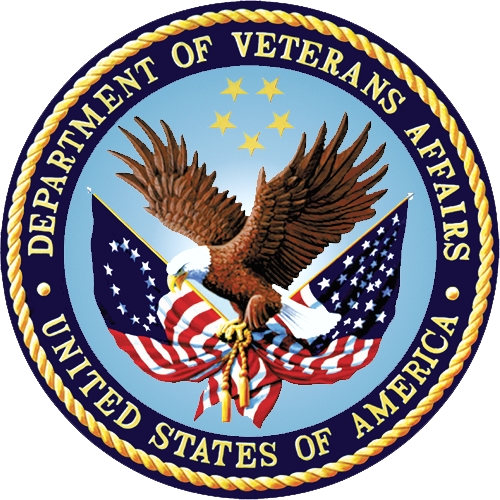 October 2021Version 5.3Revision HistoryIntroductionThe Telehealth Management Program (TMP) integrates with Veterans Health Information Systems and Technology Architecture (VistA) to schedule, cancel or update appointments in support of Telehealth services provided by the VHA. When an appointment is made or canceled on TMP, a message is sent to VistA to update the VistA files with the appointment information. This information is then viewable in VistA Scheduling Options, Computerized Patient Record System (CPRS), Vista Scheduling Enhancements (VSE) Virtual Care Manager (VCM), VA Online Scheduling (VAOS) and other scheduling applications across the VHA.  The integration with VistA is bi-directional and so Telehealth related appointments scheduled directly on VistA are also transmitted to TMP.  VistA Telehealth User Options - Management ToolboxThe Telehealth Management Toolbox menu is a utility that pulls together several different tasks in VistA into one location for the Telehealth user to execute the following menu options. The Telehealth Management Toolbox menu can be found under the Scheduling Manager’s Menu [SDMGR]:Example: Scheduling Manager’s Menu and Telehealth Management Toolbox menuOption OverviewThe main options included in this menu are listed below. To the left of the option name is the shortcut synonym that the user can enter to select the option.Telehealth Inquires [SD TELE INQ]This option allows the user to inquire using the Clinic, Medical Center Division, Institution, Patient, List Telehealth Stop Codes, and Telehealth Stop Code Lookup.Example 1: Inquire by ClinicThe Clinic Query allows you to view information from several different files into a single query.Example 2: Inquire by Medical Center DivisionThe Medical Center Division Query allows the user to view all Divisions in the current VistA system and the details of each selected as they pertain to Telehealth.Example 3: Inquire by InstitutionThe Institution Query allows the user to view the INSTITUTION file (#44), which is a National Filed that is the same in each VistA system, and the details of each selected as they pertain to Telehealth.Example 4: Inquire by PatientThe Patient Information Query allows the user to view the Patient filed in the current VistA system and the details of each selected as they pertain to Telehealth.      Select one of the following:          C         Clinic          M         Medical Center Division          I         Institution          P         Patient Information          L         List Telehealth Stop Codes          S         Telehealth Stop Code LookupSearch Option or (Q)uit: P  Patient InformationSelect Patient: kathleen,SOLOMON L  KATHLEEN,SOLOMON L        6-8-37    101746780     NO     NSC VETERAN      DC>>> Active Patient Record Flag(s):     <BEHAVIORAL>                            CATEGORY IDo you wish to view active patient record flag details? Yes// n  (No) Enrollment Priority:            Category: NOT ENROLLED  End Date: 11/02/2010               *** Patient Requires a Means Test ***              Primary Means Test Required from AUG 23,2019Enter <RETURN> to continue.===============================================================================Number (IEN)      : 15937Name              : KATHLEEN,SOLOMON LSex               : MALEDate of Birth     : JUN 8,1937SSN               : 101-74-6780Full ICN          : 1008655794V858823Integrated Control: 1008655794ICN Checksum      : 858823Full ICN History  : 4420011765V792817                    1008655794V858823Deceased Date     : ===============================================================================Select Patient: Example 5: List Telehealth Stop CodesThe List Telehealth Stop Codes Query allows the user to view the current contents of the SD TELE HEALTH STOP CODE FILE (#40.6).Example 6: Inquire by Stop CodeThe Telehealth Stop Code Lookup Query allows the user to Lookup a Stop Code and its Description.Telehealth Stop Code Add/Edit [SD TELE STOP CODE]This option allows the Holder of the SDTOOL key to Add or Edit the Stop Codes in the SD TELE HEALTH STOP CODE FILE (#40.6), which is responsible for two Real-Time Updates sent to the Telehealth Management Platform (TMP):Example 1: Adding new stop codeExample 2: Delete existing stop codeVistA-Telehealth Clinic Update [SD TELE CLN UPDATE]This option allows the Holder of the SDTOOL key to send clinic update message(s) from VistA to TMP without a need to edit the Clinic Profile. The option allows to send clinic update for specific clinic or a list of clinics that meet selected options.Example 1: Send update for selected clinicExample 2: Send update for all clinics that meet specific criteriaProvider Add/Edit [SD PROVIDER ADD/EDIT]This option provides holder of the SDTOOL key with the ability to add or edit the providers associated with a selected clinic.Example: DateVersionDescriptionAuthorOctober 20211.02Changes of SD*5.3*780 patchLIBERTY ITSAugust 20211.01Changes of SD*5.3*779 patchLIBERTY ITSMay 20211.0Initial version for submission[Development Team]   ACR    Ambulatory Care Reporting Menu ...   AM     Appointment Management   CONS   Consult/Request Tracking User Menu ...   SDRR   Recall Reminder Main Menu ...          Appointment Menu ...          Automated Service Connected Designation Menu ...          Outputs ...          Supervisor Menu ...          Telehealth Management Toolbox ...          VistA Scheduling GUI Resource Mgmt Report DataShortcutOption NameINQTelehealth InquiriesSTTelehealth Stop Code Add/EditCLNVistA-Telehealth Clinic UpdatePRProvider Add/EditSelect Supervisor Menu <TEST ACCOUNT> Option: TELEhealth Management ToolboxINQ    Telehealth InquiriesST     Telehealth Stop Code Add/EditCLN    VistA-Telehealth Clinic UpdatePR     Provider Add/EditSelect Telehealth Management Toolbox <TEST ACCOUNT> Option: INQ  Telehealth Inquiries                      Telehealth Inquiries      Select one of the following:          C         Clinic          M         Medical Center Division          I         Institution          P         Patient Information          L         List Telehealth Stop Codes          S         Telehealth Stop Code LookupSearch Option or (Q)uit: C  ClinicSelect CLINIC:    `2070  GOPC/TH/BARIATRIC GRP/WROX/PAT     SUSAN,PROVIDER     ===============================================================================Clinic            : 2070-GOPC/TH/BARIATRIC GRP/WROX/PATDefault Provider  : Provider          : 520691300-FORSTER,OFELIA E     << Default >>Medical Division  : 1-NORTHAMPTONInstitution       : 631-VA CNTRL WSTRN MASSCHUSETS HCSStation Number    : 631Stop Code         : 120-HOME TREATMENT SERVICES (118)Credit Stop Code  : 525-PALLIATIVE CARE (353)Country           : 1-USALocation Timezone : 2-EASTERNTimezone Exception: Overbooks per day : 20===============================================================================Select CLINIC: ^INQ    Telehealth InquiriesST     Telehealth Stop Code Add/EditCLN    VistA-Telehealth Clinic UpdatePR     Provider Add/EditSelect Telehealth Management Toolbox <TEST ACCOUNT> Option: INQ  Telehealth Inquiries                      Telehealth Inquiries      Select one of the following:          C         Clinic          M         Medical Center Division          I         Institution          P         Patient Information          L         List Telehealth Stop Codes          S         Telehealth Stop Code LookupSearch Option or (Q)uit: M  Medical Center DivisionSelect MEDICAL CENTER DIVISION NAME:    NOR-PRRTP     631PA===============================================================================Medical Division  : 3-NOR-PRRTPFacility Number   : 631PAInstitution       : 11574-NORTH-MAIN-MASSCHST-PRRTP===============================================================================Select MEDICAL CENTER DIVISION NAME: ^INQ    Telehealth InquiriesST     Telehealth Stop Code Add/EditCLN    VistA-Telehealth Clinic UpdatePR     Provider Add/EditSelect Telehealth Management Toolbox <TEST ACCOUNT> Option: INQ  Telehealth Inquiries                      Telehealth Inquiries      Select one of the following:          C         Clinic          M         Medical Center Division          I         Institution          P         Patient Information          L         List Telehealth Stop Codes          S         Telehealth Stop Code LookupSearch Option or (Q)uit: I  InstitutionSelect INSTITUTION NAME:    CENTRAL OFFICE  DC  CO  101  ===============================================================================Name              : 101-CENTRAL OFFICECity              : WASHINGTONState             : 11-DISTRICT OF COLUMBIADistrict          : 29VA region IEN     : Location Timezone : 2-EASTERNTimezone Exception: Country           : 1-USAStation #         : 101Facility DEA #:   : Facility Exp. date:: Association       : 1-VISN                Parent: 1-Association       : 2-PARENT FACILITY     Parent: 2-===============================================================================Select INSTITUTION NAME: ^INQ    Telehealth InquiriesST     Telehealth Stop Code Add/EditCLN    VistA-Telehealth Clinic UpdatePR     Provider Add/EditSelect Telehealth Management Toolbox <TEST ACCOUNT> Option: INQ  Telehealth Inquiries                      Telehealth Inquiries      Select one of the following:          C         Clinic          M         Medical Center Division          I         Institution          P         Patient Information          L         List Telehealth Stop Codes          S         Telehealth Stop Code LookupSearch Option or (Q)uit: L  List Stop codes===============================================================================Stop Code: 103 > TELEPHONE TRIAGEStop Code: 111 > TELE-PATHOLOGYStop Code: 118 > HOME TREATMENT SERVICESStop Code: 136 > TELE POST DEPLOY PT SITEStop Code: 137 > TELE POST DEPLOY PROV SITEStop Code: 147 > TELEPHONE/ANCILLARYStop Code: 148 > TELEPHONE/DIAGNOSTICStop Code: 160 > CLINICAL PHARMACYStop Code: 169 > TELEPHONE/CHAPLAINStop Code: 178 > TELEPHONE HBPCStop Code: 179 > RT CLIN VID CARE HOMEStop Code: 181 > TELEPHONE/DENTALStop Code: 182 > TELEPHONE CASE MANAGEMENTStop Code: 184 > CARE/CASE MANAGERStop Code: 185 > NURSE PRACTITIONERStop Code: 186 > PHYSICIAN ASSISTANTStop Code: 189 > STORE & FORWARD HOME PROV SITEStop Code: 199 > TELEPHONE POLYTRAUMA/TBIStop Code: 216 > TELEPHONE/REHAB AND SUPPORTStop Code: 221 > TELEPHONE VISTStop Code: 224 > TELEPHONE SCIStop Code: 225 > SCI TELEHEALTH VIRTUALStop Code: 229 > TELEPHONE/BLIND REHAB PROGRAMStop Code: 322 > COMP WOMEN'S HLTHStop Code: 324 > TELEPHONE/MEDICINEStop Code: 325 > TELEPHONE/NEUROLOGYStop Code: 326 > TELEPHONE/GERIATRICSStop Code: 338 > TELEPHONE PRIMARY CAREStop Code: 348 > PRIMARY CARE SHARED APPTStop Code: 371 > HT SCREENINGStop Code: 424 > TELEPHONE/SURGERYStop Code: 425 > TELEPHONE/PROSTHETICS/ORTHOTICStop Code: 428 > TELEPHONE/OPTOMETRYStop Code: 440 > TELE FIT & ADJUST PROV SITEStop Code: 441 > TELEPHONE ANESTHESIAStop Code: 444 > C&P VIA CVT PT SITEStop Code: 445 > C&P VIA CVT PROV SITEStop Code: 446 > IDES VIA CVT PT SITEStop Code: 447 > IDES VIA CVT PROV SITEStop Code: 490 > TELETRANSPLANT PT SITEStop Code: 491 > TELETRANSPLANT PROV SITEStop Code: 502 > MENTAL HEALTH CLINIC - INDStop Code: 527 > TELEPHONE MHStop Code: 528 > TELEPHONE HCMIStop Code: 530 > TELEPHONE/HUD-VASHStop Code: 534 > MH INTGRTD CARE INDStop Code: 536 > TELEPHONE/MH VOC ASSISTANCEStop Code: 542 > TELEPHONE/PTSDStop Code: 545 > TELEPHONE SUDStop Code: 546 > TELEPHONE ICMHRStop Code: 579 > TELEPHONE/PSYCHOGERIATRICSStop Code: 584 > TELEPHONE PRRCStop Code: 597 > TELEPHONE - RRTPStop Code: 611 > TELEPHONE/DIALYSISStop Code: 644 > NC RTCV TELECARE PT LOCStop Code: 645 > NC RTCV TELECARE PRV LOCStop Code: 646 > NC S&F TELECARE PT LOCStop Code: 648 > RT CVT W NONVAMC PROVID LOCStop Code: 674 > ADMIN PAT ACTIVTIES (MASNONCT)Stop Code: 679 > NC CVT TO HOME PROVID LOCStop Code: 680 > HCBC ASSESSMENTStop Code: 683 > HT NON-VIDEO MONITORINGStop Code: 684 > HT NON-VIDEO INTERVENTIONStop Code: 685 > HT PROGRAM PATIENTSStop Code: 686 > TELEPHONE BY HT STAFFStop Code: 690 > RT CLIN VID TH PAT SITEStop Code: 692 > CVT PRV SITE SAME DIV/STAStop Code: 693 > RT CLIN VD TH PRV SITE(DIFSTA)Stop Code: 694 > SF TH PAT SITEStop Code: 695 > SF TH PRV SITE SAME DIV/STAStop Code: 696 > SF TH PRV SITE(DIFSTA)Stop Code: 697 > CHART CONSULTStop Code: 698 > SF TELECARE FROM NONVAMC PROVStop Code: 699 > CVT EMERGENCY CONSULTStop Code: 708 > TELE SMOKE CESS PROV SITEStop Code: 718 > EYE TELE SCREENINGStop Code: 719 > MHV SECURE MESSAGINGStop Code: 723 > OEND ED CVT PT SITEStop Code: 724 > OEND ED CVT PRV SITEStop Code: 901 > TELE-ICU PATIENT SITEStop Code: 103801           103 > TELEPHONE TRIAGE           801 > TELEPHONE TRIAGE IN VISNStop Code: 103802           103 > TELEPHONE TRIAGE           802 > TELEPHONE TRIAGE OUT OF VISNStop Code: 103803           103 > TELEPHONE TRIAGE           803 > TELEPHONE TRIAGE COMMERCIALStop Code: 323531           323 > PRIMARY CARE/MEDICINE           531 > PRI CARE FOR PTS WITH SMIStop Code: 338531           338 > TELEPHONE PRIMARY CARE           531 > PRI CARE FOR PTS WITH SMIStop Code: 674685           674 > ADMIN PAT ACTIVTIES (MASNONCT)           685 > HT PROGRAM PATIENTS===============================================================================Total number of Telehealth Stop code: 86Press <Enter> to continue INQ    Telehealth InquiriesST     Telehealth Stop Code Add/EditCLN    VistA-Telehealth Clinic UpdatePR     Provider Add/EditSelect Telehealth Management Toolbox <TEST ACCOUNT> Option: INQ  Telehealth Inquiries                     Telehealth Inquiries      Select one of the following:          C         Clinic          M         Medical Center Division          I         Institution          P         Patient Information          L         List Telehealth Stop Codes          S         Telehealth Stop Code LookupSearch Option or (Q)uit: Stop Code LookupSelect SD TELE HEALTH STOP CODE FILE STOP CODE NUMBER: 685  ===============================================================================Stop Code: 685 > HT PROGRAM PATIENTS===============================================================================Select SD TELE HEALTH STOP CODE FILE STOP CODE NUMBER: ^INQ    Telehealth InquiriesST     Telehealth Stop Code Add/EditCLN    VistA-Telehealth Clinic UpdatePR     Provider Add/EditSelect Telehealth Management Toolbox <TEST ACCOUNT> Option: ST  Telehealth Stop Code Add/EditEnter Stop Code:  311This stop code is NOT in the file, do you want to add it? NO// Y  YESSTOP Code: 311 has been Added!Do you want to edit another stop code? NO// INQ    Telehealth InquiriesST     Telehealth Stop Code Add/EditCLN    VistA-Telehealth Clinic UpdatePR     Provider Add/EditSelect Telehealth Management Toolbox <TEST ACCOUNT> Option: ST  Telehealth Stop Code Add/EditEnter Stop Code:  311This stop code is already in the file, do you want to delete it? NO// Y  YESSTOP Code: 311 has been Deleted!Do you want to edit another stop code? NO// INQ    Telehealth InquiriesST     Telehealth Stop Code Add/EditCLN    VistA-Telehealth Clinic UpdatePR     Provider Add/EditSelect Telehealth Management Toolbox <TEST ACCOUNT> Option: CLN  VistA-Telehealth Clinic Update                      VistA Real-Time Clinic UpdatesSelect (C)linic, (S)top Code or (Q)uit: C// linicSelect Clinic:    ZZSA/TEL/PM     Another one:===============================================================================Clinic: 1108   ZZSA/TEL/PM===============================================================================Sending HL7 message for Clinic: ZZSA/TEL/PMPress <Enter> to continueINQ    Telehealth InquiriesST     Telehealth Stop Code Add/EditCLN    VistA-Telehealth Clinic UpdatePR     Provider Add/EditSelect Telehealth Management Toolbox <TEST ACCOUNT> Option: CLN  VistA-Telehealth Clinic Update                     VistA Real-Time Clinic UpdatesSelect (C)linic, (S)top Code or (Q)uit: C// S  Stop Code(A)ctive Clinics, (I)nactive Clinics, (B)oth: A// ctiveSelect division: ALL// ?ENTER:     - Return for all divisions, or     - A division and return when all divisions have been selected--limit 20     Imprecise selections will yield an additional prompt.     (e.g. When a user enters 'A', all items beginning with 'A' are displayed.) Answer with MEDICAL CENTER DIVISION NUM, or NAME, or FACILITY NUMBER, or     TREATING SPECIALTY Do you want the entire 16-Entry MEDICAL CENTER DIVISION List? Select division: ALL// Select Telehealth Stop Code: 103  Select another Telehealth Stop Code: ===============================================================================Clinic: 913         (103/   ) NHM/TELE TRIAGE/DAYS-XClinic: 915         (   /103) NHM/TELE TRIAGE/NIGHTS-XClinic: 1976        (103/802) NHM/DAYTON TELE TRIAGE(631)-XClinic: 7479        (103/117) NHM/TELE TRIAGE/RN DAYS-X===============================================================================Sending HL7 message for Clinic: 913-NHM/TELE TRIAGE/DAYS-XSending HL7 message for Clinic: 915-NHM/TELE TRIAGE/NIGHTS-XSending HL7 message for Clinic: 1976-NHM/DAYTON TELE TRIAGE(631)-XSending HL7 message for Clinic: 7479-NHM/TELE TRIAGE/RN DAYS-XTotal number of clinics updated: 4Press <Enter> to continueINQ    Telehealth InquiriesST     Telehealth Stop Code Add/EditCLN    VistA-Telehealth Clinic UpdatePR     Provider Add/EditSelect Telehealth Management Toolbox <TEST ACCOUNT> Option: PR  Provider Add/EditCAUTION: DO NOT USE - Default Provider for setting up a Shared or Patient Site                   Telehealth VistA Clinics.Select Clinic:    RAVI 692 - 442     BONTEMPO,PHIL MDEFAULT PROVIDER:    TEST,PROVIDER     TP     192     OI&T STAFFEMAIL ADDRESS:Select PROVIDER: ABIDE,JILLIAN R//   PROVIDER: ABIDE,JILLIAN R//   DEFAULT PROVIDER: Select PROVIDER:Press <Enter> to continue: 